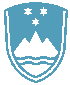 POROČILO O REDNEM INŠPEKCIJSKEM PREGLEDU NAPRAVE, KI LAHKO POVZROČIONESNAŽEVANJE OKOLJA VEČJEGA OBSEGAZavezanec: CINKARNA Celje d.d., Kidričeva ulica 26, 3000 CeljeNaprava / lokacija: Kidričeva ulica 26, 3000 CeljeDatum pregleda: 7. 2. 2019Okoljevarstveno dovoljenje (OVD) številka: 35407-128/2006-153 z dne 28. 10. 2010 spremenjeno z odločbami 35407-53/2011-2 zdne 9. 9. 92011, 35407-55/2011-2 z dne 14. 10. 2011, 35406-6/2012-2 z dne 10. 2. 2012,35406-49/2012-4 z dne 8. 11. 2012, 35406-77/2014-4 z dne 28. 5. 2015, 35406-50/2013-6 zdne 17. 11. 2015, 35406-48/2013-6 z dne 13. 12. 2016, 35406-48/2015-28 z dne 23. 6. 2017,35406-45/2017-6 z dne 20. 11. 2017 in 35406-8/2018-3 z dne 29. 5. 2018Usklajenost z OVD:DA. Inšpekcijski pregled zavezanca je bil opravljen po področjih, kot so navedena v okoljevarstvenem dovoljenju (emisije snovi v zrak, emisije snovi in toplote v vode, emisije hrupa,ravnanje z odpadki, stanja površinskih in podzemnih voda, skladiščenje nevarnih tekočin vnepremičnih skladiščnih rezervoarjih in drugi pogoji).Zaključki / naslednje aktivnosti:Zahteve iz OVD zavezanec izpolnjuje - obratovalne monitoringe na izpustih v zrak, v vode, hrupa in stanja površinskih in podzemnih voda izvaja redno, letna poročila o izvedenih monitoringih pravočasno posreduje na ARSO. Zavezanec je upravljalec 42 izpustov v zrak, na katerih izvaja obratovalne monitoringe v skladu z izdanim OVD. Za čistilne naprave na izpustih v zrak ima izdelane poslovnike čistilne naprave in vodi obratovalne dnevnike čistilnih naprav. Za čistilne naprave odpadnih vod se vodijo obratovalni dnevniki, v okviru lastnih meritev odpadnih vod se preverja pravilno delovanje čistilnih naprav. Z odpadki ravna skladno z zahtevami OVD. Vodi tudi evidenco o nastajanju odpadkov. Z nevarnimi tekočinami v nepremičnih skladiščnih posodah ravna skladno z zahtevami iz OVD. Skladiščne posode so ustrezno opremljene z napravami za varno obratovanje (naprava proti prenapolnitvi, opozarjanje na izpuščanje). Redno vzdrževanje dobrega tehničnega stanja naprave se izvaja. Za rabo tehnološke vode ima pridobljeno vodno dovoljenje, katerega glede opremljenosti in odvzetih količin vode spoštuje. Monitoring površinskih voda ne izkazuje čezmernega obremenjevanja okolja, monitoring podzemnih voda pa ne izkazuje vpliva na podzemne vode. Naslednji pregled bo predvidoma izveden najkasneje v treh letih.